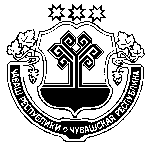 В соответствии с Федеральным законом от 30 сентября 2017 года № 286-ФЗ «О внесении изменений в часть вторую Налогового кодекса Российской и отдельные законодательные акты Российской Федерации» в целях регулирования налоговых правоотношений Собрание депутатов Орининского сельского поселения Моргаушского   района  Чувашской  Республики р е ш и л о:1. Внести в решение Собрания депутатов Орининского сельского поселения Моргаушского района Чувашской Республики от 14 ноября 2014 года № С-45/1 «Об утверждении Положения о вопросах налогового регулирования в Орининском сельском поселении Моргаушского района Чувашской Республики, отнесенных законодательством Российской Федерации и Чувашской Республики о налогах и сборах к ведению органов местного самоуправления» (далее – Решение) следующее изменение:1.1. в приложении к Решению:1.1.1. пункт 1 статьи 20 дополнить абзацем пятым следующего содержания:«ограниченных в обороте в соответствии с законодательством Российской Федерации, предоставленных для обеспечения обороны, безопасности и таможенных нужд».2. Настоящее Решение подлежит официальному опубликованию.Глава Орининского сельского поселения                                                В.Ю.ПушковаПрокуратура Моргаушского районаДобрый день, коллеги! Прошу оперативно направить в виде списка проведенные заседания собрания депутатов с указанием даты проведения и рассмотренных вопросов за истекший период 2019 года.   Чувашская Республика  Моргаушский районСобрание депутатовОрининского сельского поселенияРЕШЕНИЕДеревня Падаккасы  Чăваш Республики                                                          Муркаш районĕОринин ял поселенийĕн                                                             депутатсен ПухăвĕЙЫШĂНУПатаккасси ялě                                                            О внесении изменения в решение Собрания депутатов Орининского сельского поселения Моргаушского района Чувашской Республики от 14 ноября 2014 года № С-45/1 «Об утверждении Положения о  вопросах налогового регулирования в Орининском сельском поселении Моргаушского района Чувашской Республики, отнесенных законодательством Российской Федерации и Чувашской Республики о налогах и сборах к ведению органов местного самоуправления» 